Watch the images and read the information in English, brainstorm about the meaning of the sentences; and then put the dialogue in the correct order.Hi, Nice to meet you!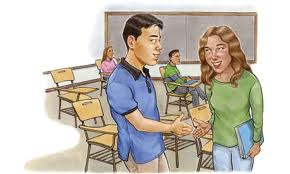 Fine, thanks.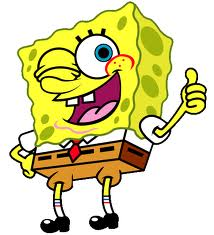 Good bye!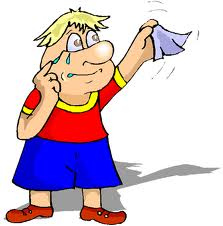 Nice to meet you, too.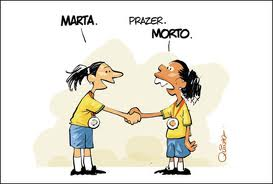 Hello 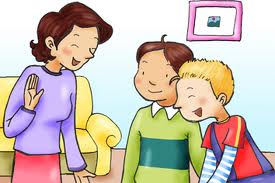 How are You?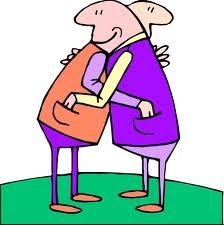 Ok, see you later!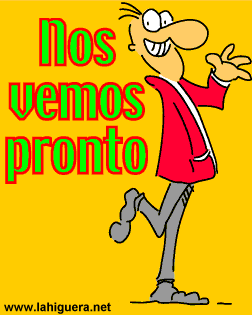 